新 书 推 荐中文书名：《丢失单词的词典》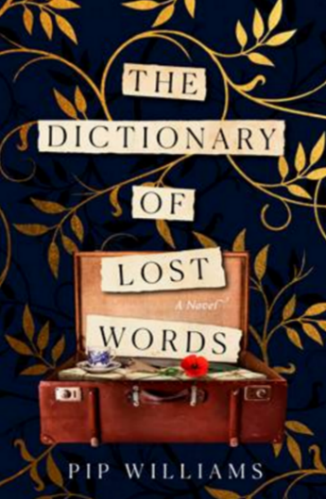 英文书名：THE DICTIONARY OF LOST WORDS作    者：Pip Williams出 版 社：Affirm Press代理公司：Defiore /ANA/Lauren Li页    数：400页出版时间：2021年4月代理地区：中国大陆、台湾审读资料：电子稿类    型：历史小说点击下方链接观看作者精彩视频：《丢失单词的词典》THE DICTIONARY OF LOST WORDS (nurnberg.com.cn)*本书中文繁体字版已授权版权已授：Chinese (Complex)    Business WeeklyCzech                        ArgoDutch                         House of BooksFrench                       FleuveGerman                     DianaItalian                        GarzantiJapanese                  ShogakukanKorean                      Elle Lit.Portuguese (Brazil)   AutenticaRussian                     Mann, Ivanov and FerberSpanish                     MaevaUK                            ​ Chatto内容简介：    1901年，人们发现《牛津英语词典》中的“使女”（Bondmaid）一词不见了。这是一个有关偷了这个词的女孩的故事。    艾思梅（Esme）出生在一个充满文字的世界里。她没有母亲，但拥有强烈的好奇心，她的童年是在“缮写室”——牛津的一个花园小屋里度过的。也是在那里，他的父亲和一群词典编纂者共同为第一部牛津英语词典收集词汇。    当艾思梅五岁的时候，她躲在放着所有整理好的单词的桌子下面。这些单词都写在不比明信片大的纸片上。有一天，一张纸片掉落在地上，没人认领这张纸片，这张纸上写的正是“使女”这个词。艾思梅救下它，把它藏进了一个旧木箱。这个旧木箱属于丽琪（Lizzie）——这座大房子里的年轻女仆，也是艾思梅唯一的朋友。从此，艾思梅开始收集那些被“缮写室”的词典编纂者们放错地方、丢弃或忽略了的单词卡片。这些单词影响着她的成长，帮助她理解这个世界，她意识到有些词比其他词更重要，而女性的话语和经历，往往不会被人记录下来。她开始为自己的字典《丢失单词的词典》收集单词。    《丢失单词的词典》的故事发生在妇女选举运动蓬勃发展，而一战的破坏也正迫在眉睫的时代，它讲述了一个隐藏在男性书写的历史背后的故事。随着这两个女人的生活的发展，我们能明显看到丽琪生活在艾思梅的故事的字里行间，正如艾思梅生活在字典的字里行间。这是一部令人愉悦、文笔优美、发人深省的历史小说。 作者在英国牛津进行研究休假期间，对“丢失的单词”有了一些有趣的发现，这给她创作《丢失单词的词典》 提供了灵感。伊丽莎白·吉尔伯特（Elizabeth Gilbert）的《万物签名》（The Signature of All Things）以及杰拉尔丁·布鲁克斯（Geraldine Brooks）、凯特·阿特金森（Kate Atkinson）、凯特·莫顿（Kate Morton）和特雷西·切瓦利耶（Tracy Chevalier）的书迷们一定会喜欢本书。作者简介：    皮普·威廉姆斯（Pip Williams）在伦敦出生，并在悉尼长大。她大部分工作时间都在从事社会研究，并且著有非小说类书籍。本书是她的第一部小说。皮普和她的伴侣、两个儿子，还有各种各样的动物一起生活在澳大利亚的阿德莱德山。谢谢您的阅读！请将回馈信息发送至：李文浩（Lauren Li）安德鲁﹒纳伯格联合国际有限公司北京代表处北京市海淀区中关村大街甲59号中国人民大学文化大厦1705室, 邮编：100872
电话：010-82449901传真：010-82504200Email: Lauren@nurnberg.com.cn网址：www.nurnberg.com.cn微博：http://weibo.com/nurnberg豆瓣小站：http://site.douban.com/110577/微信订阅号：ANABJ2002